ВАРИАНТ 7Часть 1Обществоотприродыотличаетсятем,чтолвллетсядананическойсаморазвивыющейсясистемойего  существование  связано  с  деятельноетью   живых организмовсуществует   взаимозависимость  элементов системыего развитие связано с оонятием  ‹социальвый  nporpecc»Ответ: 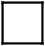 Только  будучи  членом  общества  людей,  человек  может испытывать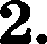 моральные  чувствачувство страхаощущение  недоеданияощущение удовольствия Ответ: 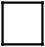 Рражданин Ш. является владельцем небольшой Qермы и отцом мно- гочисленного семейства, состоящего из жены и четырех  детей.  В ка- ких  двух сферах  общественной  жизни  участвует  Fражданин Ш.?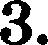 духовной   —  социальнойполитической    — духовнойСОЦИПЈІ ЬНОЙ  — ЭК ОН ОМИЧ£ІСКОЙ4) экономической — политической Ответ: Вервы  ли  следующие  еуждения  о человеке  и обществе?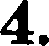 А. Развитие общества связано с  деятельностью  людей:  совервіевет- вуя  себя,  человек  совершенствует общество.Б. Человек прошел процесс еложной культурной и социальной эво- люции, которая вевозможва  вве общества.верно только А	3) вервы оба еужденияверно только Б	4) оба суждения неверны Ответ: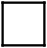 63Какие из перечисленных термияов используютея в первук› очередь при  опиеании  духовной  еферы общества?власть, авторитетэтаосы, морвльныеRормынаука, образованиеиввестиции,  потребностиОтвет:Вервы  ли  следующие  суждевия  о самоодевке?А. Правильвая оценка человеком своих возможностей, качеетв и меета ереди других людей имеет огромное звачевие для его раз- ВиТия.Б. Взаимоотноюеяия человека с окружающими его людьми не за- висит от того, как  ов оценивает себя.верво только Аверво только Бвервы оба сужденияоба суждения неверныОтвет:Для квкой экоаомической системы характерао государствеяное pe-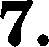 гулироввниеценнатоварыиуслуги71) хом	дао-	миоастратввоои2 патриархвлъаоиpwaovaouсметавяоігОтвет: 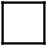 Функцией  денег являетсяпокрытие  бюджетного  дефицитабыть средством вакоплениябыть показателем  благосостоявия обществарегулироваяие  ден  на рынкеОтвет: 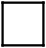 Муж и жена М. стараются быть рациоRальными потребителями. Поэтому евои ебережеRия ови пытаются сохранить таким образом, чтобы продевт оотери от инфлядии был ваимевьтим. Как  им  сле- дует   раеоорядитьея    имек›щимися    девежными   ередетвами,  чтобыоотери  от  инфляции  были наимевьшими?64купить машинукупить  золотые украшениясделать  ремонт  и  обновить квартирукупить  земельный участокОтвет: 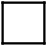 Верны  ли  следующие  суждения  о бюджете?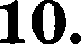 А. Основным источником пополнения бюджета являются налого- вые поетупления.Б.   Бюджет   Роееийекой   Федерации   утверждаетея   Федералыіым Co-бранием РФ.верно  только Аверно  только Бверны  оба еужденияоба суждения неверііы Ответ: 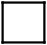 Одним из положительных последствий социальной етратификации является  то, что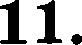 етратификация обеспечивает общественный пporpeeeвладение  собствевиоетью  создает  статус  любого человекаона гарантирует  наличие многочислевного среднего классау человека от рождения  имеетея  тот  или  иной  соqиальный  ста- туе,  определяющий  его меето  в обществеОтвет: 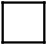 Читая лекцию студеитам, профеееор отметил, что члены этих co- общеетв считают еебя отличающимися в культурном отношении от остальных социальных еообществ и таким же образом воеприни- маются остальными сообщеетвами в обществе. Для их выделения может служить множество рааличяых  характеристик,  но чаще все- го используютея язык, история или происхождение (реальное либо вымышленное), религия, етиль одежды. С прианаками какого со- циального  сообщества  ознакомил  профеееор  евоих студентов?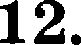 молодежногопрофеесиональногостратификациояиогоэтнического Ответ: 65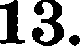 14.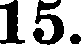 16.Верны ли следующие суждения о социализации?А. Социализация  является многосторояним процессом.Н.  Результаты  социализации  детей  всегда  соответствуют  ожидани- ям  их  родителей,   учителей  или сверстников.верно только А	3) верны оба сужденияверно только Б	4) оба суждения певерпы Ответ: 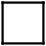 Политикой называется деятельность, связаввая с отношевиями между большими общественными  группами и касающаясяэкономики	3)  безопасностивласти	4)  праваОтвет:Какая из приведенных ситуаций могла произойти только в гocy- дарстве?на  совете  вождей  было  принято  решение  об  объединении племендля  отпора  общему врагупо требованию правитель чиновники подготовили новый закон о налогахпредставители двух народностей провели совместный ритуаль- ный обрядв связи с лесными пожарами две воюющие сторопы заключили перемириеОтвет: 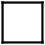 Верны  ли  следующие  суждения  о  разделении властей?А. Чтобы государство хорошо защищало права граждап, необходи- мы  три сильные  и самостоятельные ветви власти.Б. Принцип разделения властей не является обязательным для де- мократического государства.верно  только Аверно  только БОтвет:верны оба сужденияоба суждевия неверныЧем  преступление  отличается  от проступков?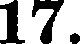 является  виновным деяниемнарушает  нормы правасовершается умышленноимеет наибольшую общественную опасность Ответ: 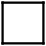 66Целью междувародвого гуманитарного  права  является защитачеловека  во время  международных  кОН  ЛИКТОВэкояомической  яеаависимости производителейбезопасной жизнедеятельности человекаребенка от посягательств ва его жизнь и здоровье Ответ: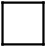 Гражданин Н. самостоятельно ремонтирует свою квартиру, но по- скольку он приходит с работы в 8 часов  вечера,  то  работы  в  квар- тире   начинаются   после   9  часов   и  заканчиваются   около полуночи,что мешает отдыхать соседям. Нормы какого права устанавливают ответствеввость за давное правонарушение?гражданскогожилищвогоадмивистративногоуголовяогоОтвет:Верны  ли следующие  суждения  о правоохранительны х  органах?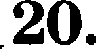 А.Шрвоохранительные органы призваны охранять и защищать праваисвободыграждан.Б. Шріъоохралптельаые органы неимеют отаошеаил к охрале ro-сударственвой собственности.верно  только Аверно только Б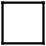 Ответ:верны  оба сужденияоба суждевия неверныВ приведевном списке указаны черты сходства исполнительной и за- конодательной власти РФ и черты различия исполвительвой и зако- нодательвой власти РФ. Выберите и запишите в первую колонку таб- лицы порядковые номера черт сходства, а  во  вторую  колонку порядковые  номера  черт различия.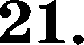 оргав государственной властиимеет  право заководательной ивициативыявляется  представительным  органов властисостоит из двух палатУставовите соответствие между видами оатрат фирмы и иллюстри- рующими их примерами: к каждому элемевту первого столбца под- берите соответствующий элемент ио второго столбца.ПРИМЕРЫ ЗАТРАТ	'ВНДЫ ЗАТРАТА)  транспортвые расходы на вывоз головой	1)  востояввые продукции	2) переменвыеfi) увлата травспортвого налога В)  зарплата  труда ивжеяераР)  оплата  потреблеввой электроэнергииД)   зарплата  труда  работниц,   шьющих рубашкиЗапишите в таблицу выбранные цифры под соответствуюіqими бук- вами.Ответ:	А	в	В	г	д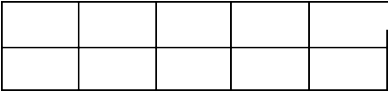 Содиологяческой службой стравы Z бъіл проведем onpoc группы граждан. fiыл задан вопрос: «Какая из перечислеввых проблем пашего общества тревожит Вас больше всего?» Результаты oopoca (в % от числа опротеввых)  представлевы  в  виде диаграммы.Щ   Рост qeя, безработнqа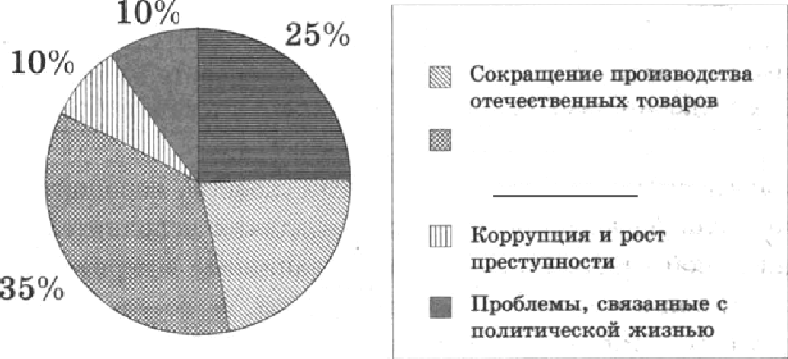 Недоступность качествеввого   о0разоваввя20 ОЫНайдите  в приведеввом  списке вмводы,  которые  можво  сделать яаоснове диаграммы,  и запишите  цифры,  под которыми ови укаоавы.Наибольший	процент	опрошенных	обеспокоен	сокращевиемпроизводства  отечественвых  товаров.Больте всего граждан  тревожат  ведостуввостъ  и внокое   качест-во  образования   и  медиципских услуг.68Около   четверти   сограждан   обеспокоены   проблемами  политиче-скои:кианистргы.Коррупция   и  рост  преступности   наряду  с  политической жизньювызывают  наименьюую  тревогу  у  граждан.Четверть опрошеввых обеспокоена ростом цев и безработицей. Ответ:   	Результаты  oпpoca,  отраженные   в  диаграмме,   были  опубликованы  и прокомментировавы в  СМИ.  Какие  иа  приведенных  ниже  выво- дов непосредственно вытекают из полученной в ходе oпpoca инфор- мации?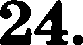 Запишите цифры,  под которыми  они указаны.За последние годы значительно вырос интерес всех слоев насе- ления к проблемам  коррупции  в страве Z.Рлавные проблемы общества, по мнению опрошенных, лежат в социальной сфере.}3  Д НО  ГОВО}ЗИТЬ  О  СВ ЯПИ  КО}З}З  ПQИИ  С  ПОЛИТИЧ£ІСКИ МИ  ОШИ  К ilMИправительства  страны Z.В  стране  Z  за  последние  годы  качество  здравоохранения  и обра-ПОВіlНИЯ  3 Н і1ЧИТ€ІЛЬНО	Л	ШИЛОСЬ.Сокращение производства отечественных товаров граждане pac- сматривают   в  качестве  одной  из  трех  важвейтих проблем.Ответ:   	     Прочитаите приведенвый текст, каждое положение которого отме- чено буквой.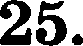 Определите,   какие  положения текстаотражают  фактывыражают  мненияЗапишите	в   таблицу   цифры,	обозначающие	характер  соответ- ствующих положевий.Ответ:	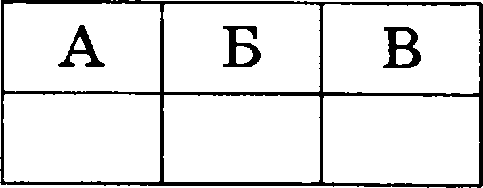 69Часть 2Прочитайте текст и выполните задания 26—31.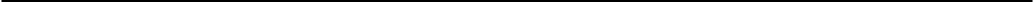 Восхождение денег продолжалось: сначала Іlаступила эпоха бан- ков, затем родилась облигация, и вот появилась акциовервая компания. Благодаря таким компаниям тысячи незнавомых людей складываются и пускаются в рискованные и дорогостоящие авантюры, требующие ог- ромных затрат капитала здесь и сейчас и липіь потом дающие (или ве дающие) прибыль.Капитал в этих компаниях принадлежит великому множеству от- дельных вкладчиков, а те наслаждаются +ограничевной ответственно- стью» — компания обладает юридическим лицом, и в случае провала за- теи инвесторы не рискуют всем своим имуществом. На кову стоит липіь та часть средств, что ушла на покупку доли в компании. Для множества мелких предприятий наиболее разумной формой предприятий остается товарищество.В теории зоркие владельцы долей исправно посещают ежегодвые собрания акционеров и проводят свои пожелания в жизвь с помощью членов правления. На практик# же компании куда больше заботит реак- ция фондового рывка, где ежедневно покупаются и продаются тысячи крохотных кусочков предприятия (акции). По сути,  цеІІа акции  говорит об ожиданиях относительно прибыльвости фирмы в будущем.Разные люди по-разному оценивают грядущую прибыльность фирмы, ведь будущее в принципе не предсказуемо. Оптимистично на- строеввых покупателей называют быками, мрачвых продавцов — медве- дями. Как люди игроки ва бирже могут быть блиооруки,  могут поддать-  ся истерике. fiывает, что инвесторов вакрывает волна оптимизма и радостных ожиданий, и рынки взмывают вверх. Когда возбуждевие сме- няется  страхом,  мыльный  пузырь ожидавий лопается.Государствевные облигации — это обещания государства выпла- чивать проценты на протяжении оговоренного срока, а затем вернуть и основную сумму. Ивое дело акция, доля в кавитале заточевной ва полу- чение прибыли компании. Уcпex сулит акционерам не только дивиденд- ные поступления, но и рост первоначального капитала. Впрочем, не o6- ходится и без рисков. Доходность акции куда менее предсказуема, чем проценты по облигациям  и векселям.(Н. Фергюсои)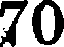 26.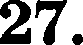 28.29.30.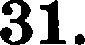 Составьте плав текста. Для атого въіделите основные смысловые фрагмевты  текста  и озаглавьте  каждый из них.Какие три вида цевнъіх бумаг уоомияаются  в тексте?О чем говорит цена акции? Рде происходит   торговли  акдиями?Опираясь  ва   текст,  укажите  любъіе  две  черты  акциоверного  обще-ства. Используя обществоведческие зяания, назовите еще одну.Чем  автор  объясняет   взлеты   и  падения   цен  на  акции компаний?Привлекая   обществоведческие  знания,   укажите  еще  один факторВОЗМОШНОГО  ТІІКОГО ВЛИЯПИ ЯАвтор отмечает более высокую доходность и более низкую вадеж- ность акдий в сраввении с облигациями. Дайте объяснения воз- можных причив ооявлевия каждой из этих особенностей акций (укажите  по одвой оричиве).71Черты  сходстваЧерты  сходстваЧерты различияЧерты различия